Literacy Instructor AmeriCorps PositionDates:	September 1 2017 - June 22 2018 (with Thanksgiving, Christmas, and Spring Break)Location: Jackson, WyomingSchedule: Monday-Thursday 9-7
Position Details:Goal: AmeriCorps will work with TLC staff to develop and deliver Kindergarten readiness and afterschool programs, which are designed to provide additional support for at risk students and their families.  The AmeriCorps will be responsible for creating curriculum, building resources, managing parent resources, implementing instruction and building organizational capacity for STEAM (Science, Technology, Art, Math) literacy and 21st Century Learning Skills.  About Teton Literacy Center Programs:Mission: Changing lives through the power of Literacy Family Literacy Program: Parent and Child together time and Literacy Lab Kindergarten Readiness program.  Parent education through English as a Second Language or Adult Basic Education classes, Parent workshops, Literacy Lab Kindergarten Readiness Program – The majority of the children and families we serve are culturally and linguistically diverse with Spanish being their primary language. Therefore, we have designed the program based on a rich history of theory and research on emergent literacy and English language learning and supporting English learners.Enrichment Program- Afterschool Theme-Based Clubs providing recreational and academic, project based learning, enrichment support through curriculum developed by TLC staffResponsibilities:Support and enhance high quality effective Pre-Kindergarten curriculum development and implementation for students.Support and enhance Afterschool Club curriculum development and implementation for students K-5th gradeSupport and enhance Kindergarten transition, curriculum development and implementation for Kindergarteners.Learn teaching pedagogy and student management techniques through practical experience and direct mentoring.Seek out community partnerships and work with organizations to create literacy based programming for students Preschool through 5th gradeLesspm plan for and instruct afterschool clubs Conduct, document and report on student assessments and classroom observations.Lesson plan for and instruct small groups and/or support workshops, as assigned.Enhance the STEM connection to Literacy Skills in curriculum development and lesson planning. Work collaboratively in order to design club themes and survey student interest Ensure participants’ safety during all instructor-led activities of the program.Serve as a member of The Teton Literacy Teaching Team.Develop curriculum material and systems in order to increase effectiveness of future programming.Support in the planning and implementation of fundraising events.Characteristics essential for AmeriCorps Volunteers at TLC: 
• Passion for working with children, education and service.
• Ability and willingness to take initiative, solve problems and multi-task effectively and with humor.
• Ability to co-facilitate both large and small groups of kids in Pre-k and K students.
• Ability to work both independently and cooperatively with attention to detail and ability to meet deadlines.Spanish skills preferred, but not requiredBenefits:  Training in educational pedagogy and leadership at the Teton Science Schools and Teton Literacy CenterRoom and board at the Teton Science SchoolTwo combined AmeriCorps terms with Segal Education Award of $2,215.24 and $2,907.50 from AmeriCorps upon successful completionMinimum Qualifications:  Must be a US citizen, US National, or lawful permanent resident of the United StatesMust have obtained a high school diploma/equivalency certificateMust be 21 years of age with valid driver’s licenseHave current CPR and AED for Adult and Child and First Aid Certification that is valid through June 22, 2018 (no online certification)Submit a background checkTransportation:  Independent means of transportation from Teton Science Schools to Teton Literacy Center strongly encouraged.How to Apply: contact Adam Seery at adam@tetonliteracy.org.  Application materials include cover letter and resume.  Selected applicants must undergo an interview and background check. People with disabilities are encouraged to apply.  This program is available to all, without regard to race, color, national origin, disability, age, sex, political affiliation, or in most instances, religion.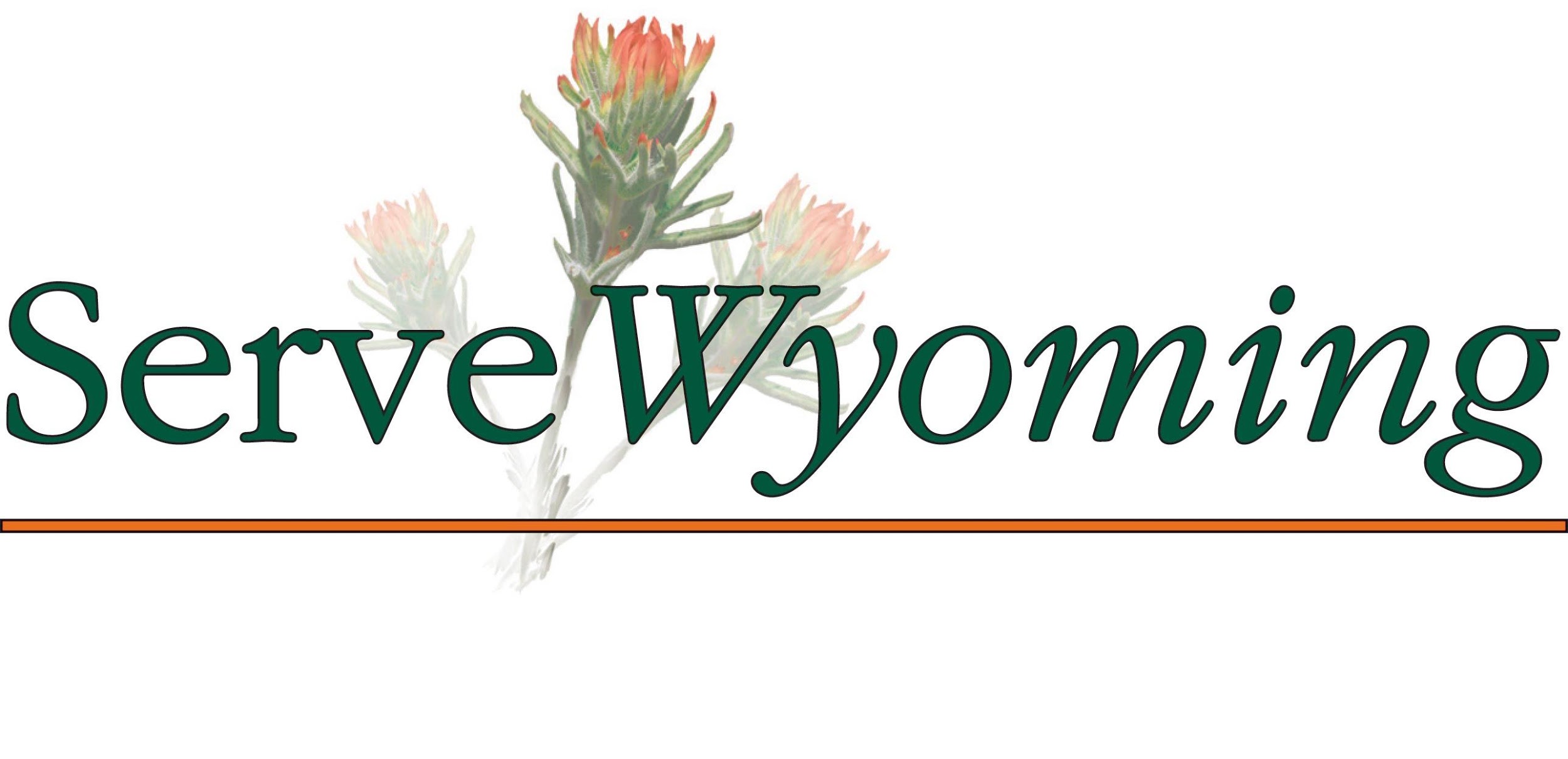 